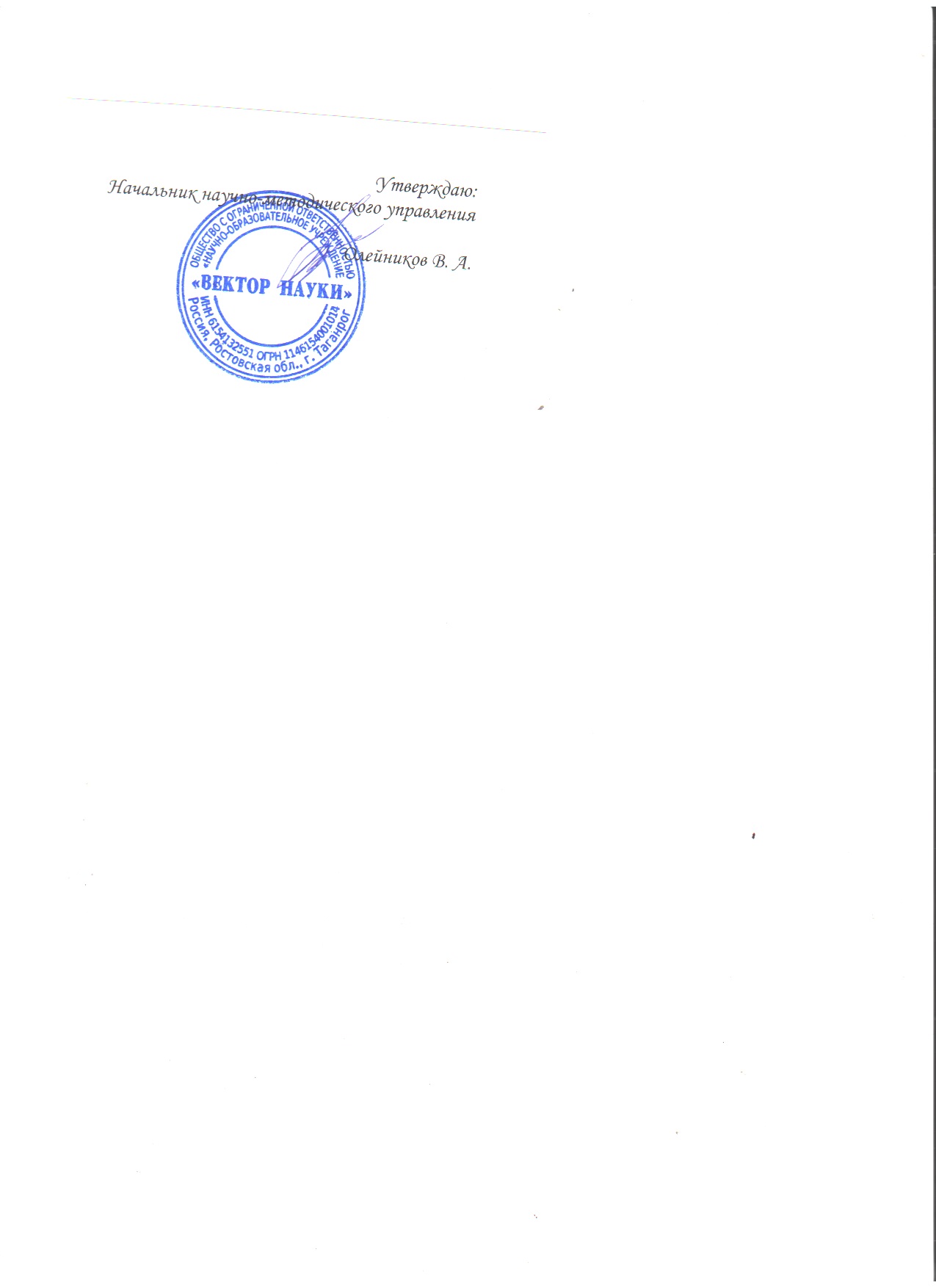 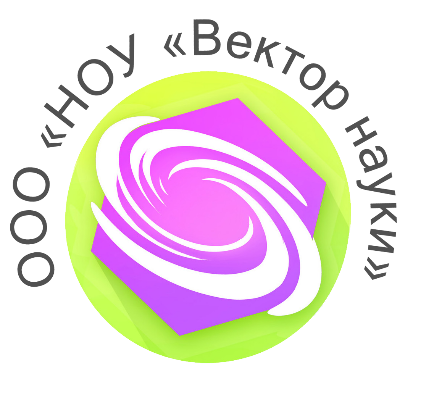                                                                                                                Утверждаю:льник научно-методического управленияОлейников В.А.ПРОГРАММА I Международной научно-практическойконференции«Проблемы теории и практики современной науки»28 июня 2014 г.Оргкомитет конференцииГребенщиков Г.Ф. - доктор педагогических наук, профессор кафедры общей педагогики Таганрогского института им. А.П. Чехова (филиала) «Ростовского государственного экономического университета (РИНХ)»Галачиева С.В. – доктор экономических наук, доцент, профессор Кабардино-балкарского государственного университета им. Х.М. Бербекова  Шолохов А.В. – доктор философских наук, доцент Таганрогского института им. А.П. Чехова (филиала) «Ростовского государственного экономического университета (РИНХ)»Варнавских С.М. – кандидат физико - математических наук Калининградского государственного технического университетаПичко Н.С. – кандидат культурологии, доцент филиала Усинского государственного технического университета в г. УсинскеШутова Е.В. - кандидат филологических наук, учитель русского языка и литературы МОБУ СОШ № 3 имени Ю. А. ГагаринаСекция 1. АрхитектураВитюк Е.Ю. Синергетические законы развития городской структурыСекция 2. ИскусствоведениеЖукова Н.А. Творчество композитора Ирины Блинниковой в контексте современной отечественной музыкальной культурыСекция 3. ЛитератураГиззатуллина Э.Р. Использование приемов активизации деятельности обучающихся на уроках литературы как необходимое условие формирования литературных компетенцийСекция 4. Медицинские наукиПарахонский А.П. Лабораторная диагностика в гериатрияПарахонский А.П. Влияние эмоций на иммунную системуПарахонский А.П. Патогенез метаболического синдрома. Его коррекцияПрокофьева А.К. Значение личной и общественной профилактики микозов в местах общественного пользованияСекция 5. Педагогические наукиГавриков А.А., Арешин Д.Н., Эдигаров В.Р. Научная работа курсантов как необходимое условие развитияКайдалова А.О. Особенности формирования имиджа воспитателя дошкольной образовательной организацииКалинина С.В. Ресурсы современного урокаКаразеева Н.Ю. Принцип коммуникативной направленности - ведущий в обучении английскому языкуКирюхина Н.А. Семья и детский сад – проблемы воспитания и педагогической поддержкиКутикова Н.А. Инновационные аспекты применения ИКТ в системе среднего профессионального образованияМаковей Т.Ф. Эффективные методы обучения на уроках иностранного языкаМиносьянц А.Г. Изучение темы «Орнамент как собирательный образ народных традиций» с использованием ИКТ на уроках изобразительного искусства в 5-ом классеМукминова Ю.Н. Профессиональные компетенции учителяОтегенов Н.О. Структура разработки электронного учебника «Физическое воспитание студентов вузов»Попова М.С. Психолого-педагогическое сопровождение обучающихся разных возрастов в рамках совместной творческой деятельностиРашина Я. О. Организационно-педагогические условия реализации платных дополнительных услуг в дошкольной организацииСашко В.А. Сущность педагогического мастерстваУкраинец Л.А. Интеграция ИКТ с современными образовательными технологиями на уроках географииФирсова Е.В. Методика составления и поведения клоуз-тестов для контроля рецептивных видов речевой деятельностиШамхалова О.Д. Некоторые возможности использования информационных технологий в начальной школеСекция 6. Психологические наукиКозлова Т.А. В помощь православному психологу. Отношение к скорбям, болезням и различным негативным состояниям по наставлениям прп. Серафима СаровскогоСекция 7. Социологические наукиПрокопенко Д.А. К вопросу о значимости управления конфликтами в организацииСекция 8. Технические наукиБелянина О.А. Использование новейших информационных технологий в образовательной деятельностиСекция 9. Филологические наукиГаврилова Е.Н. Девербатив и инфинитив: сходство и различиеСекция 10. Философские наукиШишков К.А. «Начертание русской истории» Г.В. Вернадского, евразийство и современностьСекция 11. Экономические наукиИщенко Г.М. Использование корреляционно-регрессионного анализа в управлении затратами в магистральном транспорте нефтиЛогинова Т.В. Компетенции персонала и их роль в системе управления организациейСекция 12. Юридические наукиАндреева Е.Ю., Суворова С.И. Actual representations about development of the justice concept in lawСтарков Д.А., Суворова С.И. Historical analysis of corruption formation in RussiaООО «НОУ «Вектор науки»  347923, Россия, Ростовская область, г. ТаганрогАбонентский ящик № 22Телефон: 8-8634-61-53-92e-mail: vectornauki@tagcnm.ru, www. векторнауки.рфИНН 6154132551, ОГРН 1146154001014 р/счет № 40702810839040000058 в РОСФ ОАО «МДМ Банк» г. Ростов-на-ДонуБИК 046015290 к/сч 30101810300000000290